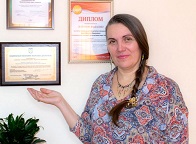 Мякушко Оксана Іванівна
старший науковий співробітник кандидат психологічних наукsanamiak9@gmail.comORCID iD:  http://orcid.org/0000-0002-7675-7523Профіль вченого у Google Scholer:  https://scholar.google.com.ua/citations?hl=uk&user=UtaNVnwAAAAJ Сторінка науковця в Електронній бібліотеці Національної академії педагогічних наук України: https://lib.iitta.gov.ua/cgi/stats/report/authors/3b6016503983f0d7154187f6bb0781cc/;  Науковий ступінь: кандидат психологічних наукВчене звання: Коло наукових інтересів: дослідження проблем діагностики особливостей й розвитку передумов пізнавальної діяльності дітей з особливими потребами; когнітивний підхід до формування навчально-пізнавальних компетентностей у дітей з порушеннями інтелектуального розвитку, психологічний супровід дітей з інтелектуальними й комплексними порушеннями розвитку та їхніх родин, психокорекційні технології розвитку соціального та емоційного інтелекту в дітей з інтелектуальними порушеннями.Публікації:Навчально-методичні та навчальні посібники, програмиМякушко, О.І. (2019). Формування передумов пізнавальної і соціально- комунікативної діяльності. О.  Чеботарьова & І. Сухіна (Ред.). Особливості реалізації компетентнісного підходу в освіті дітей з інтелектуальними порушеннями: Компетентнісний підхід у формуванні основ пізнавальної і соціально-комунікативної діяльності у дітей з інтелектуальними порушеннями. (С.185-207). К.: ІСПП імені Миколи Ярмаченка НАПН України. (навчально-методичний посібник). Режим доступу: https://ispukr.org.ua/?p=5108#.Y-v7XXZBxdgМякушко, О. (2020). Профілактика негативної поведінки дітей в умовах дистанційного навчання. О.Чеботарьова (Ред.). Порадник батькам: практичні рекомендації під час дистанційного навчання дітей з інтелектуальними порушеннями: Психологічний супровід дітей та їхніх батьків в умовах дистанційного навчання: (С.134-146). К.: ІСПП імені Миколи Ярмаченка НАПН України. (навчально-метод. посібник). Режим доступу: http://lib.iitta.gov.ua/id/eprint/721765Мякушко, О.І. (2020) Психологічний супровід дітей. Чеботарьова, О.В., Блеч, Г.О., Гладченко, І.В., Бобренко І.В., Мякушко, О.І., Сухіна, І.В., Трикоз, С.В. О.В. Чеботарьова, О.І. Мякушко (Ред.). Корекційно-розвивальні технології навчання дітей з комплексними порушеннями розвитку (С.276-353). К.: ІСПП імені Миколи Ярмаченка НАПН України. (навчально-методичний посібник. 558 с. Режим доступу: https://lib.iitta.gov.ua/id/eprint/738534 Мякушко, О.І. (2020). Психологічний супровід родини. Чеботарьова, О.В., Блеч, Г.О., Гладченко, І.В., Бобренко І.В., Мякушко, О.І., Сухіна, І.В., Трикоз, С.В. О.В. Чеботарьова, О.І. Мякушко (Ред.). Корекційно-розвивальні технології навчання дітей з комплексними порушеннями розвитку (С. 354-372). К.: ІСПП імені Миколи Ярмаченка НАПН України. (навчально-методичний посібник). Режим доступу: https://lib.iitta.gov.ua/id/eprint/738535 Мякушко, О.І. (2023). Технології соціально-емоційного розвитку. Чеботарьова, О.В., Блеч, Г.О., Бобренко, І.В.,Гладченко, І.В., Мякушко, О.І., Сухіна, І.В. та ін. Сучасні технології психолого-педагогічного супроводу дітей з порушеннями інтелектуального розвитку в умовах кризових викликів. О.В.Чеботарьова (Ред.). (с.106-203).  К., ІСПП імені Миколи Ярмаченка НАПН України Режим доступу: https://lib.iitta.gov.ua/737146/ Мякушко, О.І. (2023). Психокорекційні техніки та вправи щодо поліпшення психоемоційного стану дітей та оточуючих їх дорослих. Технології соціально-емоційного розвитку. Чеботарьова, О.В., Блеч, Г.О., Бобренко, І.В.,Гладченко, І.В., Трикоз, С.В., Мякушко, О.І., Сухіна, І.В. та ін. Сучасні технології психолого-педагогічного супроводу дітей з порушеннями інтелектуального розвитку в умовах кризових викликів. О.В.Чеботарьова (Ред.). (с.545-570, 585-664). К., ІСПП імені Миколи Ярмаченка НАПН України Режим доступу: https://lib.iitta.gov.ua/737146/ Міненко, А.В.  (2022). Програма з корекційно-розвиткової роботи «Соціально-побутове орієнтування» (варіативний модуль «Подорож у життя») для 5-10 класів спеціальних закладів загальної середньої освіти для дітей із порушеннями інтелектуального розвитку О.І.Мякушко (Укл.)  https://lib.iitta.gov.ua/id/eprint/733316        Мякушко, О.І., & Сухіна, І.В. (2023). Програма розвитку дітей дошкільного віку з інтелектуальними порушеннями ”Соціально-емоційний та соціально-поведінковий розвиток”. Чеботарьова, О.В., Блеч, Г.О., Гладченко, І.В., Бобренко, І.В., Трикоз, С.В., Мякушко, О.І. та ін. Програма розвитку дітей раннього та дошкільного віку з інтелектуальними порушеннями. О.В.Чеботарьова, І.В.Гладченко (Ред.). (с.72-114). К., ІСПП імені Миколи Ярмченка НАПН України. Режим доступу: https://lib.iitta.gov.ua/728670/ Мякушко, О.І. (2022). Програма з корекційно-розвиткової роботи «Психосоціальний розвиток» для 1-4 класів спеціальних закладів загальної середньої освіти для дітей із порушеннями інтелектуального розвитку помірного та тяжкого ступеня [Навчальний матеріал] (2,8 др.арк.). https://lib.iitta.gov.ua/732304Мякушко, О.І. & Міненко, А.В. (2015). Програма розвитку дітей дошкільного віку з розумовою відсталістю «Довкілля і розвиток мовлення»: методичні рекомендації. К.,Тернопіль: Мандрівець (Серія "Світ навколо мене"). 124 с. Режим доступу: https://lib.iitta.gov.ua/1349/ Мякушко, О. І. (2010). Я і Україна (Довкілля). Програми загальноосвітніх  навчальних закладів для дітей з помірною розумовою відсталістю (для підготовчого, 1-4 класів ). м. Київ: ТОВ "Поліграфкнига", Україна. 52 с. Режим доступу: https://lib.iitta.gov.ua/3299/ Статті у наукових періодичних виданнях інших держав, які включено до баз Scopus, Web of ScienceСтатті у наукових періодичних виданнях інших державВітчизняне фахове видання категорії Б, що входять до наукометричних баз даних:Мякушко О.І. (2018). Компетентнісний підхід у формуванні передумов пізнавальної і соціально-комунікативної діяльності у дітей з особливими освітніми потребами. Освіта осіб з особливими потребами: шляхи розбудови, 14, С. 256-265. Режим доступу: http://lib.iitta.gov.ua/id/eprint/717956 Мякушко, О.І. (2019). Модель структури навчально-пізнавальних компетентностей (в рамках інформаційного і структурно-функціонального підходу до психічної діяльності). Освіта осіб з особливими потребами: шляхи розбудови, 1(15), 234-251. Режим доступу: https://lib.iitta.gov.ua/id/eprint/719955 Мякушко, О.І. (2020). Шляхи оптимізації функціонування ресурсної складової навчально-пізнавальних компетентностей у дітей з порушеннями інтелектуального розвитку. Особлива дитина: навчання і виховання. 1(97). стор. 21-30. Режим доступу: http://lib.iitta.gov.ua/id/eprint/723183 Мякушко, О.І. (2020). Теоретико-методичні засади розробки тренінгу з підвищення компетентності батьків, які виховують дітей з порушеннями інтелектуального розвитку. Освіта осіб з особливими потребами: шляхи розбудови, вип. 16. стор. 275-295. https://doi.org/10.33189/epsn.v1i16 Мякушко, О.І. (2020). Психолого-педагогічний супровід освіти дітей з комплексними порушеннями: погляд з точки зору менеджменту їхнього розвитку. Освіта осіб з особливими потребами: шляхи розбудови, вип. 17, С.159-180. Режим доступу: http://lib.iitta.gov.ua/id/eprint/724405Мякушко, О.І. (2021). Когнітивний підхід до формування навчально-пізнавальних компетентностей у дітей з порушеннями інтелектуального розвитку. Освіта осіб з особливими потребами: шляхи розбудови, вип. 18, С.. 124-143. https://doi.org/10.33189/epsn.v1i18 :Мякушко, О.І. (2022). Цілісний підхід до виховання дітей з порушеннями інтелектуального розвитку: як стати частиною цілого?Освіта осіб з особливими потребами: шляхи розбудови, 21,стор. 74-103. https://doi.org/10.33189/epsn.v1i21 Статті у наукових періодичних виданнях та тези міжнародних конфернційМякушко, О. І. (orcid.org/0000-0002-7675-7523) (2019). Особливості психолого-педагогічного супроводу батьків дітей з порушеннями інтелектуального розвитку. Збірник матеріалів V міжн. конгресу зі спеціальної педагогіки, психології та реабілітології «Діти з особливими потребами в освітньому просторі» (м. Чернігів, 10-11 жовтня 2019 р.). (С. 146-150). Київ: Вид-во Симоненко О. І. Режим доступу: https://lib.iitta.gov.ua/id/eprint/718356Мякушко О.І. (2021). Психокорекційні технології розвитку соціального та емоційного інтелекту в дітей з інтелектуальними порушеннями. Матеріали V Всеукраїнської науково-практичної конференції «Інноваційні підходи в освіті та реабілітації дітей із особливими освітніми потребами» (м. Київ, 17-18 травня 2021 р.). (62-68). Київ: НПУ імені М.П. Драгоманова. Режим доступу: https://lib.iitta.gov.ua/id/eprint/732781Мякушко, О.І. (2021). Рекомендації зі створення оптимальних умов для розвитку дітей з порушенням інтелектуального розвитку. Збірник матеріалів VІІ міжн. конгресу зі спеціальної педагогіки та психології «Діти з особливими потребами: від рівних прав – до рівних можливостей» (м. Київ, 7-8 жовтня 2021 рр.). (С. 139-146). Київ: Вид-во Симоненко О. І. (0,5 др. арк.). Режим доступу: https://lib.iitta.gov.ua/728675/ Мякушко, О.І. (2022). Допомога у кризовій ситуації: психологічні поради батькам дітей з інтелектуальними порушеннями під час військових дій. Тези доповідей учасників Всеукраїнського онлайн марафону до Дня науки (Всеукраїнська практико-орієнтована платформа «Освітній вектор: допомога, підтримка, навчання дітей з порушеннями інтелекту та комплексними порушеннями розвитку в умовах воєнного стану в країні») (м. Київ, 16-24 травня 2022 р.). (С.90-95). Київ: Інститут спеціальної педагогіки і психології ім. М. Ярмаченка НАПН України.  Режим доступу: https://lib.iitta.gov.ua/id/eprint/738517Мякушко, О. (2022). Психологічні поради батькам дітей з ООП щодо подолання кризових станів. Матеріали VІІІ Міжнародного конгресу зі спеціальної педагогіки та психології «Освіта осіб з особливими потребами: виклики воєнного часу» (м. Київ, 19-20 жовтня 2022 р.). (С. 227-235). Київ: ІСПП імені Миколи Ярмаченка (0,5 др. арк.). Режим доступу: https://lib.iitta.gov.ua/732909/Мякушко, О.І., & Бродецька, А.А. (2023). Елементи тілесного орієнтованої терапії у роботі практичного психолога з учнями зі складними порушеннями розвитку. Матеріали науково-практичної конференції з міжнародною участю «Українська психологія ХХІ століття. Початок. (Дні української психології в Берліні), 452-458. (м.Київ, 27-28 квітня 2023). http://doi.org/10.33120/UPS21Proceedings-2023 